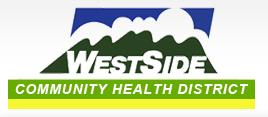 151 Highway 33, Newman, CACERTIFICATION REQUIREMENTSFOR NEWLY HIRED EMTS AND PARAMEDICSAll of the following must be valid and in our possession before the first day of new hire orientation** These certifications require completion of a LiveScan – you must obtain the correct LiveScan form from each agency that requires one.  Please allow ample time to receive your LiveScan; they often take several weeks.* FOR PARAMEDICS – Following a conditional offer of hire, you must schedule an appointment with Merced County EMS Agency to obtain your pre-accreditation Paramedic card.  To obtain your full Merced County accreditation you will then to schedule your testing and orientation, which occurs the 3rd Thursday of each month.  Merced County EMSA is located at 260 E 15th Street, Merced CA 95340.  209-381-1250EMTSPARAMEDICSNational Registry EMT CertificationCalifornia EMS Paramedic Card**Medical Examiner’s Certificate (DMV form needed)Medical Examiner’s Certificate (DMV form needed)California Drivers’ License ( and be RAS insurable)California Drivers’ License (and be RAS insurable)California Ambulance Driver Certificate**California Ambulance Driver Certificate**CPR Card (ARC or AHA only – Healthcare Provider)CPR Card (ARC or AHA only - Healthcare Provider)California/Merced County EMT Certification**Merced County Paramedic Certification*ITLS / PHTLS (mandatory within 1 year of hire date)ITLS / PHTLSPEPP / PALS (mandatory within 1 year of hire date)PEPP /PALSACLSAMLS (mandatory within 1 year of hire date)